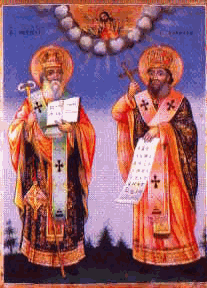  ОСНОВНО УЧИЛИЩЕ “СВ. СВ. КИРИЛ И МЕТОДИЙ”6600 гр. Кърджали                                                                                        директор: 0361/ 6 53 97гр. Кърджали,                                                                          тел./факс: 0361/6 59 26, 0361/2 27 33ул. “Ген. Чернозубов” № 19                         eb: www.svetii-kardjali.org; e-mal:ou_svetii@abv.bg УТВЪРЖДАВАМ Директор: Марияна ПееваПРОГРАМАЗА ГРАЖДАНСКО, ЗДРАВНО, ЕКОЛОГИЧНОИ ИНТЕРКУЛТУРНО ОБРАЗОВАНИЕза учебната 2022/2023 годинаНастоящата програма е приета на заседание на Педагогическия съвет - протокол № 6/28.02.2023 г., и е утвърден със заповед на директора № 1334-651/28.02.2023 г. Училищната програма е предназначена за учители – неспециалисти, които ще водят учебни часове в случай на отсъстващи от учебни занятия учители и неосигурени заместници – специалисти. Съобразена е както с основните потребности и интереси на учениците от I до VII клас, така и с приоритетите и ресурсната осигуреност на училището – човешки, материални, финансови и др.
ОСНОВНА ЦЕЛ: Да помогне на учителите – неспециалисти да обучат учениците на жизнено важни и социални умения за сметка на безцелното прекарване на времето си в „свободните” часове. 
СПЕЦИФИЧНИ ЦЕЛИ: Програмата има амбицията: 1. Да ангажира „свободното” време на учениците по време на училищната им заетост по жизненоважни за тях въпроси, които в една или друга степен не се разглеждат по същество от учебните програми по учебните предмети от учебния план. 2. Да предизвика интереса на обучаваните и да спомогне за тяхната социална ангажираност към проблемите на обществото като цяло и в личен план. 3. Разглежданата в нея проблематика да „прибере” учениците в училище и в този смисъл да гарантира както живота и здравето им, така и да повиши авторитета и отговорността на училището като обществено значима институция. ОСНОВНИ ЗАДАЧИ: 1. Учениците да участват пряко в дискусии, форуми и дебати по обществено значими и социални въпроси. 2. Да се изградят у тях нагласи за грижливо отношение към продуктите на човешкия труд. 3. Да се доразвият поредицата от личностни качества като: - основни житейски умения; - умения за общуване при решаване на социални проблеми в бита; - умения, осигуряващи предприемчивост, прецизност и дисциплинираност; - умения за вземане на решения; - умения за отстояване на безопасно поведение и поемане на отговорност. 4. Поетапно и в зависимост от възрастта да се изградят представите на младите хора за начина на живот и проблемите в съвременните условия в страната и в ЕС. 5. Да се формира достатъчна за етапа на образование организационна, икономическа, здравна, естетическа и екологична култура. СЪЩНОСТ И ЦЕЛИ НА ГРАЖДАНСКОТО, ЗДРАВНОТО, ЕКОЛОГИЧНОТО И ИНТЕРКУЛТУРНОТО ОБРАЗОВАНИЕ 1. Гражданското образование е насочено към формиране на гражданско съзнание и граждански добродетели и е свързано със знания за устройството на демократичното общество, за правата и задълженията на гражданина и с умения и готовност за отговорно гражданско поведение. 2. Здравното образование е насочено към развитие на умения за създаване или поддържане на здравословен стил и условия на живот и за доброволното адаптиране към поведение, благоприятстващо здравето. 3. Екологично образование e насочено към формиране на екологична култура, екологично съзнание и екологично поведение в тяхната взаимна връзка с оглед познаване на екологичните закони, защита, подобряване, управление и разумно използване на природните ресурси, както и опазване на природната среда и на екологичното равновесие. 4. Интеркултурното образование е насочено към усвояване на знания за различни измерения на културните идентичности и за основни характеристики на интеркултурните отношения, формиращо позитивно отношение към разнообразието във всички области на човешкия живот, както и умения и нагласи за конструктивни взаимодействия в мултикултурна среда. 5. Гражданското, здравното, екологичното и интеркултурното образование са взаимосвързани и формират интердисциплинарен комплекс, насочен към придобиване на социални, граждански и интеркултурни компетентности и на компетентности, свързани със здравето и поддържането на устойчива околна среда. Целите на гражданското, здравното, екологичното и интеркултурното образование са изграждане на автономна и активна личност, която: разбира и отстоява общочовешките ценности, ценностите на демокрацията и човешките права, участва в гражданския, политическия и социалния живот по отговорен, съзидателен и ефективен за себе си и за обществото начин;  познава институциите, структурата и процедурите на демократичното общество, икономическите и политическите реалности на глобализиращия се свят; зачита значимостта на всяка човешка личност в многообразието от нейните идентичности, признава правото и ценността на различието, приема равнопоставеността на всички в общото социално пространство; осъзнава и цени своята културна идентичност; взаимодейства с членовете на семейството си, общността и другите хора по конструктивен и уважителен начин; изразява обосновано и критично гражданската си позиция; взема самостоятелни решения относно своето развитие, проявява инициативност и способност да си поставя цели, да планира и да обосновава действията си; носи отговорност за поведението си и оценява влиянието на постъпките си за своя живот и този на другите хора; подбира адекватна информация, продукти и услуги за подобряване на здравето и поддържа здравословен начин на живот за себе си и за околните; познава и спазва нормите за екологична култура и поведение с оглед опазване на природата и създаване на устойчива околна среда; познава механизмите на публичните институции и гражданското общество за прилагане на споделена отговорност за опазване на околната среда и проявява готовност за участие в тях. УЧЕБНО СЪДЪРЖАНИЕI. Гражданско образование 1. Празници в България: 3 март – национален празник на Р България. Официални празници в България: Коледа и Нова година; 1 юни – Ден на детето; Гергьовден2. 11 май – патронен празник на училището- Пътя на азбуката- Нашето училище. Моят клас е моето семейство3. Нашата родина- Национални символи и ритуали на България (химн, герб, знаме на РБ) - България – моята родина- И ние сме дали нещо на света4. Държавно управление на Република България. Институции в РБългария5. Правата на човека.  Гражданските права. Права и задължения на детето6. Възпитанието в демократичното общество. Демокрацията в нашето общество7. Форми на пристрастеност към интернет- Опасности в интернет8.  Решаване на конфликти9. Възникване и развитие на идеята за гражданските права10.Символи на ЕС (знаме на ЕС, конституция на ЕС). България част от ЕСII. Здравно образование 1. Психичното ни здраве по време на COVID-19 (коронавирус). Лична хигиена, облекло, външен вид. 2. Здравословно хранене. Психология на храненето.3. Наднормено тегло и затлъстяване. Езикът на тялото4. За да бъдем здрави. Физическо развитие и дееспособност. 5. Наркотиците и тяхното влияние върху организма. 6. Ограничения или възможности.7. Моят нов ритъм.8. Първа помощ в екстремни ситуации. 9. Младите хора и зависимостите.10. Пътуване към себе си. III. Екологично образование 1. Екология и здраве. 2. Екологичните кризи. 3. Да съхраним природата. 4. С велосипед към бъдещето. 5. „Зелените идеи” на учениците са грижа за природата. 6. Да бъде чисто нашето училище. Мероприятия за почистване на училищните площи и района около училището.  7. Шумът около нас. 8. Нашето населено място преди и сега. 9. Екологична култура – събиране на отпадъците. 10. Денят на Земята.IV. Интеркултурно образование 1. Отношенията в обществото. 2. Междуличностни отношения. 3. Етническа толерантност. 4. Религия, религиозни и етнически конфликти. 5. Какви качества трябва да притежава достойният човек? 6. Агресията в училище и извън него. 7. Умения за работа в екип. 8. Отношението към парите и материалните ценности. 9. Ценностите, които осмислят човешкия живот. 10. Благотворителност. 